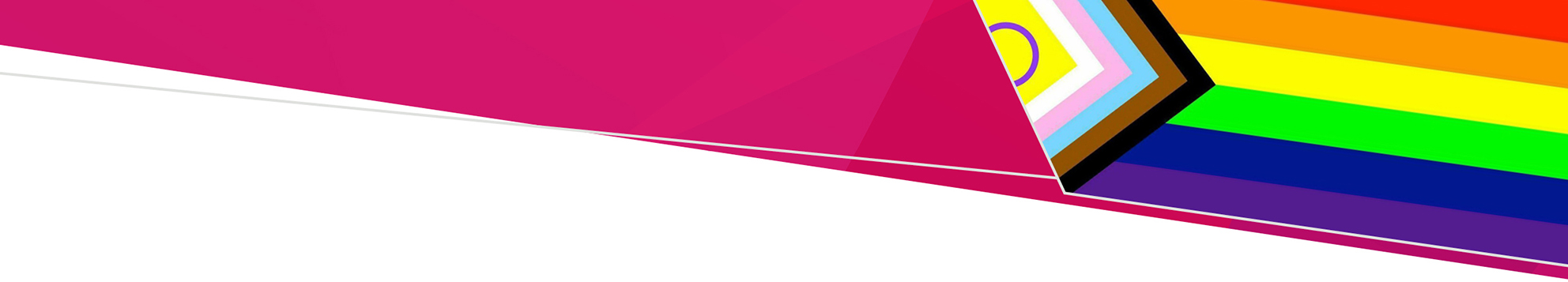 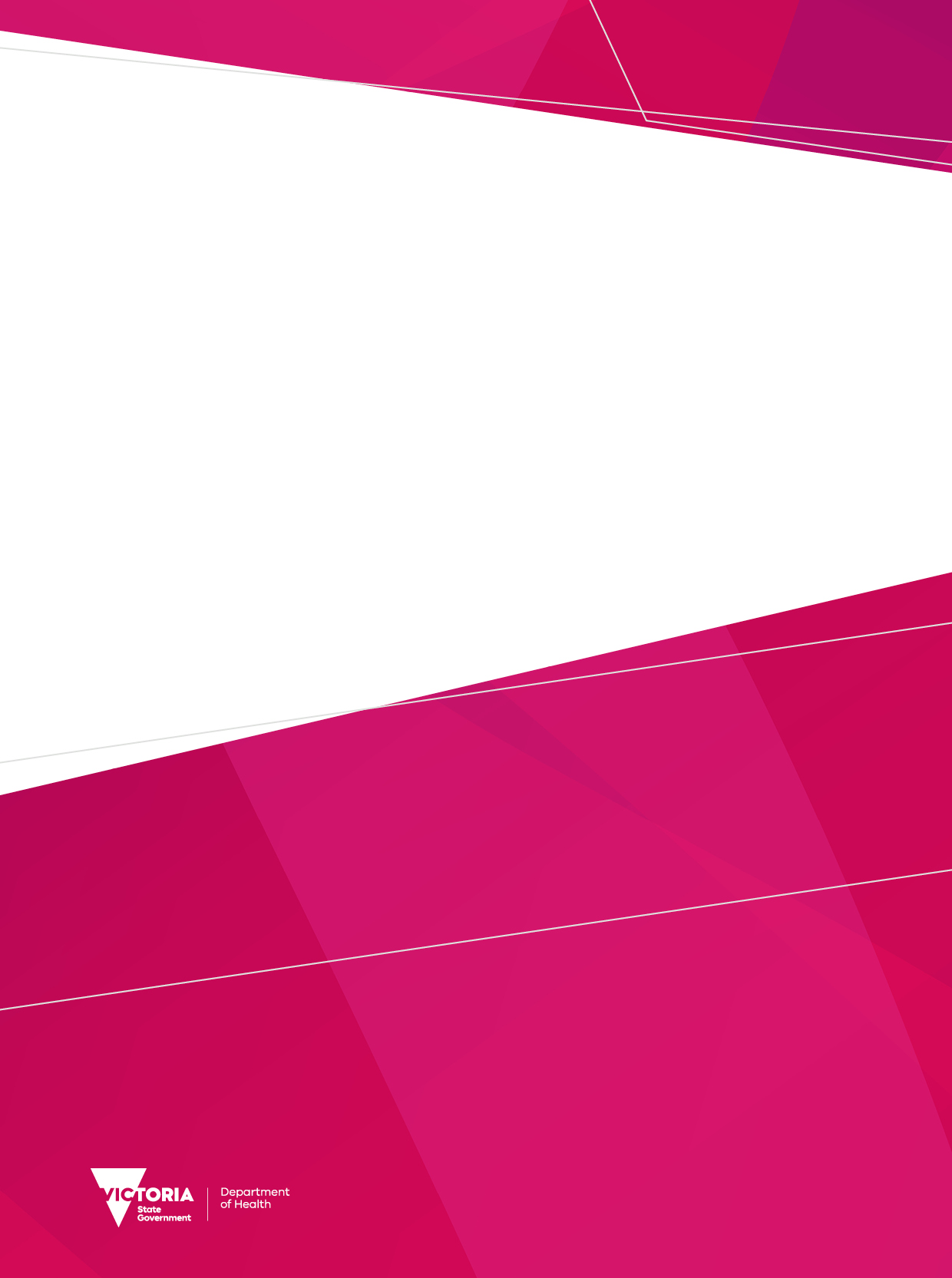 To receive this document in another format email inclusion@health.vic.gov.au <inclusion@health.vic.gov.au>.Authorised and published by the Victorian Government, 1 Treasury Place, Melbourne.© State of Victoria, Australia, Department of Health, March 2024.In this document, ‘Aboriginal’ refers to both Aboriginal and Torres Strait Islander people.ISBN - 978-1-76131-474-2 (online/ Word)Available at LGBTIQA+ Workplace Inclusion Action Plan 2024–2028  <https://www.health.vic.gov.au/lgbtiqa-workplace-inclusion-action-plan-2024-2028)Acknowledgements Acknowledgement of Traditional OwnersThe Department of Health acknowledges Victorian Traditional Owners of Country. We pay respect to their cultures and Elders, past and present. We acknowledge the diversity of Aboriginal Victorians, their communities and cultures. We recognise the intrinsic connection of Traditional Owners to Country. We acknowledge that the impact of colonisation still exists today. We are seeking ways to correct past wrongs, including through Treaty. We are working together to create a better future for all Victorians to enable true self-determination for Aboriginal people. We recognise that Aboriginal knowledge can enrich efforts towards LGBTIQA+ equality. We will continue to build understanding and respect of the intersection within and between Aboriginal and queer cultures, to benefit all Victorians. We will do this through the actions arising from Treaty and this plan.ForewordA message from the SecretaryI am delighted to share with you the Department of Health’s LGBTIQA+ Workplace Inclusion Action Plan 2024-28. At the heart of the Action Plan is our unwavering commitment to a workplace culture defined by inclusivity, respect, and safety for all employees. And a commitment that explicitly and actively embraces staff of diverse sexual orientation and gender identity.My belief in the power of diversity is not just a sentiment. It is a truth that animates who we are and the decisions we make. One that should be visible in our actions. Each one of us should feel safe and free to bring their authentic self to work. Through that we foster an environment where all of us can flourish and where we can be a better, more effective organisation.As we unveil our Action Plan, I'm proud to highlight the strides we've already made in enhancing LGBTIQA+ inclusion. Our recent recognition as an Australian Workplace Equality Index Bronze employer is one external measure of our progress. Though as I said when I announced that award, it should mark only the beginning of our journey. There is no intent to stop at Bronze. Bronze is not who we are.Over the next four years I invite each of you – actually I need each of you, of us – to join our pursuit of a workplace that not only embraces diversity but celebrates it. Because our diversity is a cause for celebration. This isn’t about tolerance or acceptance - such negative phrasing I’ve always thought. It’s much deeper and more meaningful than that. We should all feel confident and excited about sharing who we are.As part of our journey, it’s necessary that we confront the unique challenges faced by the LGBTIQA+ community in the workplace. Even if it is uncomfortable. I believe that it is only by hearing and understanding the experiences of our LGBTIQA+ colleagues that we can progress. By trying to walk in their shoes. That way we set the stage for real and meaningful actions that empower individuals to thrive personally and professionally. A huge thanks to our Pride Network and all those who have contributed their time, passion, and experiences to this Action Plan. Our job is to now bring the actions to life.I look forward to working alongside each of you as we set off together on the next steps of our journey together with a destination way beyond Bronze. Aye yours.Professor Euan Wallace AMSecretary, Department of HealthA message from our LGBTIQA+ Executive ChampionsWe are proud to be Executive Champions of the LGBTIQA+ workplace inclusion action plan.Our LGBTIQA+ workplace inclusion action plan is one that supports the inclusion and celebration of LGBTIQA+ diversity across the department. As the proud champions of this action plan, we are passionate about LGBTIQA+ equality and are deeply committed to modelling, guiding, and supporting the important actions of this foundational plan.Feeling welcomed, valid, and accepted at work are intrinsic to our health and wellbeing. The implementation and actioning of this plan will bring us steps closer to being not only an employer of choice for LGBTIQA+ staff, but to being a model of how Victorian workplaces can and should support the health and wellbeing of all Victorians.We are proud to have a higher-than-average workforce proportion identifying as LGBTIQA+ (12.9%). When we talk about celebrating difference and diversity, we also mean difference and diversity within the LGBTIQA+ community. Embedded within, and crucial to this action plan, is a recognition of the intersectionality of experience across our workforce, and within the department's LGBTIQA+ community.Our People Matter Survey (PMS) results clearly demonstrate there is significant difference in the overall wellbeing of LGBTIQA+ and non-LGBTIQA+ staff wellbeing at work. What the results also demonstrate is that within the LGBTIQA+ staff community, trans and gender diverse staff members have disproportionately lower wellbeing than diverse sexuality staff. This plan recognises the additional layers of discrimination experienced by trans and gender diverse employees and commits to dedicated actions that will help us work towards achieving equality in outcomes for our trans and gender diverse colleagues. The 4 focus points of the plan provide us with a clear framework of what the department aims to achieve over the next four years. We look forward to working with you in championing the implementation of key strategies and actions within the plan.  Katherine WhettonDeputy Secretary, Mental Health and WellbeingDaen DorazioDeputy Secretary, Health Funding, Finance and InvestmentA message from our Pride Network Co-Chairs We all have the right to feel safe, included, valued and respected at work. This is particularly important for LGBTIQA+ staff and young people, who often do not feel this way in our community. There is still much to do as we strive to be an exemplar LGBTIQA+ employer. But our department’s recent achievements in supporting LGBTIQA+ inclusion are a credit to us all.It is pleasing to see community attitudes towards rainbow people are changing, and so too is the LGBTIQA+ community itself. The willingness of our department’s staff to learn, understand and adapt to the evolving needs of their rainbow peers is something we celebrate and admire.On behalf of the Pride Network, we share our thanks to everyone who has contributed to this action plan. We commend the leadership of our colleagues in bringing its outcomes to life.Tracey ChungPride Network Co-ChairToby SherringPride Network Co-ChairContentsAcknowledgements	3Acknowledgement of Traditional Owners	3Foreword	4A message from the Secretary	4A message from our LGBTIQA+ Executive Champions	5A message from our Pride Network Co-Chairs	6Summary	8Our approach	10Evidence and call for change	12Diversity within diversity	12LGBTIQA+ employee outcomes in the department	14Consultation process and key themes	16Focus area 1: Leadership with Pride	17Focus area 2: LGBTIQA+ inclusive employment	22Focus area 3: LGBTIQA+ inclusive and safe workplaces	30Focus area 4: Equitable LGBTIQA+ employee outcomes	36Implementation	41Implementation, monitoring and evaluation	41Governance	41Our Pride Network	41Pride in our future	42Legislative frameworks underpinning this plan	42Glossary	44SummaryThis LGBTIQA+ workplace inclusion action plan stands as a commitment to recognising and celebrating the diversity of LGBTIQA+ identities in our workforce. It underlines our dedication to addressing the unique challenges faced by LGBTIQA+ people in various aspects of life and work. It also emphasises the need for targeted initiatives. True progress stems from collaboration. This plan was co-created with our Pride Network and through consultation with the broader departmental workforce. Together, we have created an ambitious action plan grounded in evidence, research and best practice. This plan includes the expertise of LGBTIQA+ staff and leaders across the sector.This action plan extends on the significant progress the department has already made including:maintaining an active Pride Network, with an increasing membership base including member alliesbeing awarded 2022 VPS Pride Network of the year (joint with the Department of Families, Fairness and Housing Pride Network)implementing a successful gender affirmation policy and toolkit for managers and staffbetter uptake of staff listing their pronouns in signature blocksbeing awarded Australian Workplace Equality Index (AWEI) bronze employer status for LGBTIQA+ inclusion in December 2023.The action plan aims to:end homophobia, biphobia, transphobia and LGBTIQA+ inequality in our workplacepromote LGBTIQA+ inclusion and celebrate LGBTIQA+ culturegrow, attract and retain our LGBTIQA+ workforce and leadershipbe the best LGBTIQA+ employer in the state.It provides us with tangible and implementable actions that will help us dismantle the systemic barriers that exclude and devalue our LGBTIQA+ staff and their experiences. The action plan has 4 key focus areas:Leadership with Pride – actively championing diversity, challenging discrimination and cultivating an inclusive environment where everyone feels valued and respected and free to be themselves, regardless of their sexual orientation or gender identity.LGBTIQA+ inclusive employment – implementing a proactive LGBTIQA+ inclusive employment approach, our department will lead the way in responsive job design, recruitment and retention strategies so we can become an employer of choice for Victoria’s LGBTIQA+ communities.LGBTIQA+ inclusive and safe workplaces – enabling employees to feel comfortable about sharing their identity and being their true selves at work.Equitable LGBTIQA+ employee outcomes – ensuring intersectionality is understood, celebrated and measured, and taking actions to ensure LGBTIQA+ staff experience workplace equality.This plan serves as our roadmap for all staff, people leaders and executives across the department to be part of the change and to work together towards realising our vision: To be Victoria’s exemplar LGBTIQA+ inclusive employer.Our approachPurposeThe aim of this action plan is to:end homophobia, biphobia, transphobia and LGBTIQA+ inequality in the workplacepromote LGBTIQA+ inclusion and celebrate LGBTIQA+ culturegrow, attract and retain our LGBTIQA+ workforce and leadershipbe the best LGBTIQA+ employer in the state.Vision statement ‘To be Victoria’s exemplar LGBTIQA+ inclusive employer’.Key focus and outcome areasEvidence and call for changeLGBTIQA+ people continue to face discrimination based on their gender identity and sexual orientation. This leads to poorer physical health, mental health, economic, and social outcomes than in the broader community.LGBTIQA+ people face higher rates of exclusion, discrimination and harassment across social environments, including in the workplace. LGBTIQA+ Victorians face increased levels of violence, harassment and discrimination, with:58% of LGBTIQA+ Victorians having faced unfair treatment based on sexual orientation78% of trans and gender diverse Victorians having faced unfair treatment based on their gender identity33% of LGBTIQA+ Victorians from multicultural backgrounds having faced unfair treatment based on their ethnicity, cultural identity or heritage.Diversity within diversityThere is significant diversity within the LGBTIQA+ community. A recent Australian study into workplace wellbeing across nuanced sexual and gender identity groups showed that some groups within the LGBTIQA+ community face increased levels of discrimination and stigma. This leads to poorer workplace wellbeing outcomes. The study analysed data from the 2020 Australian Workplace Equality Index (AWEI) employee survey of LGBTIQA+ respondents from 146 workplaces. It compared employee results from different genders and sexualities within the LGBTIQA+ responses. The study found that bisexual, pansexual, queer, asexual people and trans men employees reported much lower levels of workplace wellbeing than gay and lesbian people. The study also found that non-binary employees experienced lower levels of workplace wellbeing than cisgender-identifying people. Other studies have shown that environments for trans and gender-diverse people can be particularly challenging, especially for people undergoing gender affirmation in the workplace, who are more likely to experience distress, anxiety and depression. Gender inequality at work is still a significant issue for non-binary, trans and gender diverse people. Trans and gender diverse people are twice as likely to be out of work and twice as likely to experience adverse job outcomes when compared with cisgender-identifying employees.Discrimination, bullying, violence and harassment remain significant issues facing LGBTIQA+ employees in Australian workplaces. LGBTIQA+ employee outcomes in the departmentThe department has a higher proportion of staff identifying as LGBTIQA+ than the broader Victorian population. This is compared with the latest Victorian population data. The department’s 2023 People Matter Survey (PMS) results show that 12.1% of respondents identified as either gay, lesbian, bisexual, pansexual, asexual or using a different term and approximately 0.8% identified as trans, non-binary or gender diverse. Findings from the Victorian Population Health Survey 2017 show that 5.7% of Victorians identify as being LGBTIQA+. But it is well known that the LGBTIQA+ population size is underreported. This is due to issues around safety to report and limitations of data collection methods. This includes leaving out LGBTIQA+ data in the Australian Census. The PMS is the Victorian public sector’s independent employee opinion survey. The survey includes questions about diverse sexualities and genders. It also has questions about employee experiences in the workplace. The department’s 2023 PMS results show disparities in employee experience by diverse sexualities and genders. Disparities in diverse sexualities – 2023 PMSCompared with heterosexual employees, in 2023, gay, lesbian, bisexual, pansexual, asexual employees:experienced less employee engagementhad lower scores in questions about inclusionwere less likely to say ‘I can be myself at work’, ‘I feel culturally safe at work’ and ‘I feel as if I belong at this organisation’experienced greater ‘high’ to ‘severe’ levels of work-related stressexperienced higher levels of bullying, violence or aggression, sexual harassment and discriminationwere less likely to agree with the statement that ‘senior leaders actively support diversity and inclusion in the workplace’.Disparities in diverse genders – 2023 PMSIn 2023, trans, gender diverse and non-binary employees:experienced more bullying and sexual harassment than diverse sexuality employees and experienced much higher levels of bullying, violence/aggression, sexual harassment and discrimination compared with cisgendered employeesindicated lower results on questions about ‘inclusion in the workplace’ compared with diverse sexuality and cisgendered employeesexperienced significantly lower feelings of ‘belonging to the organisation’ than diverse sexuality and cisgendered employeeswere less likely to agree that the organisation uses ‘inclusive and respectful images and language’were less likely to agree with the statements ‘the organisation has fair promotion processes’ and ‘that all employees have an equal chance at promotion’ when compared with diverse sexuality and cisgendered employeeswere less likely to agree with the statement ‘I feel safe to challenge inappropriate behaviour at work’ when compared with diverse sexuality and cisgendered employees.Addressing these disparities and improving LGBTIQA+ employee experience is a key focus of this plan. Consultation process and key themesIn 2023, the department’s Diversity, Equity and Inclusion team (People Branch) led consultation across the department, alongside the Pride Network. This included focus groups with LGBTIQA+ staff and sessions with broader departmental employees. These were open to everyone. We held 3 rounds of consultation and 8 co-design workshops. These resulted in forming the key focus areas, actions and outcomes detailed in this plan. During consultations, attendees and Pride Network members had some positive things to say. They told us the department is making great progress towards LGBTIQA+ inclusion. However, there are some areas that still need improving. Key achievements acknowledged during the consultation included:an active Pride Network, with an increased membership base including member alliesthe department’s Pride Network being awarded the 2022 VPS Pride Network of the year (joint with the DFFH Pride Network) and the Secretary being awarded the 2022 VPS Pride Executive Champion of the yearthe appointment of Pride Executive Champions from across the departmentincreased LGBTIQA+ communications and awareness and a notable number of celebrations of LGBTIQA+ events throughout the calendar year including a fireside chat with the Secretary and Pride Network members at an all-staff forumincreased uptake of employees using pronouns in their signature blocksan updated gender affirmation workplace policy and toolkit for managers and their employees affirming their genderour continuing partnership with Pride in Diversity (the Australian peak body for workplace LGBTIQA+ inclusion) to ensure inclusive policy and practice, and access to best practice LGBTIQA+ inclusion and trans awareness trainingbeing awarded the AWEI rating as a bronze employer status for LGBTIQA+ inclusion in December 2023.Some of the key areas for improvement included:the need to improve LGBTIQA+ and gender diverse employee experience outcomes in PMS resultsa more rigorous approach to monitoring, reporting and analysing of LGBTIQA+ workforce and experience data to develop targeted initiatives to improve LGBTIQA+ employee outcomescreating a more LGBTIQA+ inclusive approach to recruitment, onboarding and induction, particularly for trans and gender diverse employeesincreased leadership and development opportunities for LGBTIQA+ staffincreased visibility of signage and symbols to promote LGBTIQA+ inclusion‘all-gender bathroom’ facilities improvementsa safe and streamlined reporting process for reporting discriminationa greater focus on intersectionality and applying an intersectional lens in the department’s work.Focus area 1: Leadership with PrideThe department is committed to leading with pride. We will foster an inclusive workplace culture where LGBTIQA+ people are not only accepted – but celebrated for their contributions. This involves:championing diversitychallenging discrimination cultivating an inclusive environment where everyone feels valued and respected.We want our staff to feel free to be themselves, regardless of their sexual orientation or gender identity. By driving LGBTIQA+ inclusion from the top and promoting diverse leadership, we strive to create an environment that:attracts top talentpromotes innovation establishes our organisation as a beacon of inclusivity and progress.Research shows that organisations that foster a strong sense of inclusion, including LGBTIQA+ inclusion, report improved perceptions of belonging, fairness, comradery and career development prospects. These aspects all contribute to increased productivity and innovation. Most importantly, they contribute to better LGBTIQA+ employee safety and wellbeing. We have made great progress. But our staff told us to be an exemplar LGBTIQA+ employer we need to do more by:driving LGBTIQA+ inclusion accountability at the leadership leveladvocating for active LGBTIQA+ allyship supporting values-based workstriving to attain the highest AWEI employer ranking.Our leaders must set the tone for inclusivity. Through leading by example, our people leaders and managers will embody LGBTIQA+ inclusion in their words, actions and decisions. This will create an environment where everyone feels respected, valued and empowered to be their best.Outcome 1.1: Senior leaders and people managers model LGBTIQA+ inclusionKey indicators:Manager and people leader completion rates of Foundations LGBTIQA+ inclusion eLearn trainingAWEI survey results related to organisational inclusion commitment to people of diverse sexuality and/or genderLGBTIQA+ PMS results related to senior leaders actively supporting diversity and inclusion in the workplaceOutcome 1.2: All staff are empowered to be LGBTIQA+ active alliesKey indicators:All staff completion rates of Foundations LGBTIQA+ inclusion eLearn training All staff completion rates of facilitated LGBTIQA+ inclusion and trans awareness and allyship training Number of PDPs including LGBTIQA+ inclusion goalsAWEI survey results related to being an active allyOutcome 1.3: LGBTIQA+ values-based work is recognised and rewardedKey indicator:AWEI survey results related to LGBTIQA+ Network visibility and promotionNumber of PDPs including diversity and inclusion goalsOutcome 1.4: Achieve Australian Workplace Equality Index (AWEI) gold employer recognition and work towards achieving platinumKey indicators:Annual AWEI survey resultsDepartment’s AWEI recognition statusDepartment’s AWEI scorecardAWEI LGBTIQA+ inclusion awards resultsFocus area 2: LGBTIQA+ inclusive employmentWe strive to foster inclusive, equitable and supportive job opportunities for LGBTIQA+ staff. A diverse and inclusive workforce: drives innovation, improves employee wellbeing and enhances organisational performance.LGBTIQA+ staff continue to face significant barriers to job and promotion opportunities. This is particularly the case for trans and gender diverse employees, LGBTIQA+ women and culturally diverse LGBTIQA+ staff. LGBTIQA+ discrimination happens across occupations and workplaces and throughout the job cycle. Discrimination against LGBTIQA+ people is compounded by intersecting factors including:sexethnicityracehealth statusmigrant statusnationalitysocial class different abilities. There are situations where LGBTIQA+ people have overcome some of these barriers. But staff can continue to face systemic discrimination within organisations through exclusionary and cisnormative and heteronormative corporate policies and practices. Discrimination and social exclusion of LGBTIQA+ people contribute to poorer health and wellbeing outcomes for LGBTIQA+ Victorians. Our department’s vision is for Victorians to be the healthiest people in the world. To achieve this, we need to shift the dial for LGBTIQA+ health and wellbeing. We know it’s LGBTIQA+ people who know best how to do this. A focus of this plan is on recognising the important contribution our LGBTIQA+ colleagues make. It is their expertise we want in working with LGBTIQA+ communities to design and deliver inclusive and culturally safe LGBTIQA+ health and wellbeing services, policies and programs. This will improve health and wellbeing outcomes for Victoria’s LGBTIQA+ communities. As a department, our LGBTIQA+ workforce composition is higher than that of the broader Victorian population. This is consistent with the LGBTIQA+ workforce composition across the Victorian Public Service. It is important we continue to maintain this, ensuring equitable LGBTIQA+ employee outcomes. By implementing a proactive LGBTIQA+ inclusive employment approach, our department will lead the way in responsive job design, recruitment strategies and retention rates. This will help us become an employer of choice for Victoria’s LGBTIQA+ communities. We will do this by:embedding LGBTIQA+ workforce and leadership targets to maintain and exceed the Victorian public service (VPS) and the government sectorattracting more LGBTIQA+ employees to grow LGBTIQA+ innovation, better enabling us to improve LGBTIQA+ community health outcomesrevamping recruitment, onboarding and induction processes to ensure they recognise the needs of trans and gender diverse employeesadvocating for equitable LGBTIQA+ work entitlementstackling cisnormative and heteronormative bias in corporate policies, systems and processes.Outcome 2.1: Achieve LGBTIQA+ employment and leadership targetsKey indicators:Headcount and FTE of LGBTIQA+ employees (when available)Headcount and FTE of non-binary/trans/gender diverse employeesPercentage of LGBTIQA+ employees in leadership positionsPercentage of non-binary/trans/gender diverse employees in leadership positionsNumber of LGBTIQA+ special measures rolesOutcome 2.2: Recruitment, onboarding and induction are LGBTIQA+ inclusiveKey indicators:AWEI survey results related to a positive recruitment experience for gender diverse applicantsLGBTIQA+ PMS results related to fair recruitment and promotionNumber of LGBTIQA+ applicants, including successful recruitment outcomesNumber of trans and gender diverse applicants, including successful recruitment outcomesOutcome 2.3: LGBTIQA+ employment entitlements are equitableKey indicators:AWEI survey results related to corporate policies’ recognition of gender diversity and LGBTIQA+ inclusion Outcome 2.4: LGBTIQA+ employees are supported to develop and progress into senior leadership positionsKey indicators:LGBTIQA+ PMS survey results related to career progressionNumber of LGBTIQA+ employee leadership development opportunitiesOutcome 2.5: Remove cisnormative and heteronormative bias from human resources policies, systems and processesKey indicators:AWEI survey results related to corporate policies recognition of gender diversity and LGBTIQA+ inclusion Focus area 3: LGBTIQA+ inclusive and safe workplacesWe will build inclusive and safe workplaces where diversity and inclusion flourish. In such a workplace, every person will feel respected, valued and able to bring their authentic selves to work.LGBTIQA+ Victorians continue to face discrimination. Fifty-eight per cent of LGBTIQA+ Victorians have faced unfair treatment based on sexual orientation. Around 78% of trans and gender diverse Victorians have faced unfair treatment based on their gender identity. And 33% of LGBTIQA+ people from multicultural backgrounds have faced discrimination based on their ethnicity, cultural identity or heritage.Workplaces that drive inclusive cultures are far more likely to have more LGBTIQA+ people ‘out’ in the workplace. They have a more welcoming and innovative culture. Research shows that LGBTIQA+ employees who have to conceal their sexual orientation and gender identities at work have less creativity and innovation. Being ‘out’ at work increases confidence in sharing new ideas. In a 2018 survey of 1,600 Australian LGBTIQA+ employees, 74% of respondents said it was important to them to be out at work. But only 32% were out to everyone at work. For trans and gender diverse employees, only 22% were out to everyone at work. Workplaces that respond to the needs of LGBTIQA+ employees enable their staff to feel comfortable about sharing their identity and being their true selves. An LGBTIQA+ inclusive culture requires genuine and bold leadership. This includes the willingness to call out homophobia, transphobia and biphobia.We recognise the unique challenges LGBTIQA+ staff face in the workplace. Through this action plan, we commit to ending homophobia, transphobia and biphobia. But we also need to better respond to the needs of LGBTIQA+ employees. We will do things differently by:driving a culture to end homophobia, transphobia and biphobia in the workplaceensuring our workplaces are safe for LGBTIQA+ staff ensuring there are accessible bathrooms and facilities for trans and gender diverse staffdelivering specialised LGBTIQA+ employee supportsbuilding workforce capability of LGBTIQA+ inclusion.Outcome 3.1: The department proactively prevents and responds to instances of homophobia, transphobia and biphobiaKey indicators:Instances recorded of homophobia, transphobia and biphobiaInstances of discrimination and inappropriate behaviour experienced by LGBTIQA+ employees compared to broader workforce AWEI survey results related to experiences of discrimination and exclusion based on sexuality and gender identityPMS results related to instances of negative behaviours including discrimination, bullying, sexual harassment, violence and aggression against LGBTIQA+ staffOutcome 3.2: Workplaces are safe and accessible for trans and gender diverse staffKey indicators:AWEI survey results related to experiences of discrimination based on gender identityAWEI survey results related to accessibility of all-gender bathroom facilitiesOutcome 3.3: Specialised LGBTIQA+ employee supports are available and accessibleKey indicator:AWEI survey results related to experience of gender affirmation process in the workplace Outcome 3.4: LGBTIQA+ employees are free to be their authentic selves at workKey indicators:AWEI survey results related to being ‘open’/‘out’ at workAWEI survey results related to the use of pronouns AWEI survey results related to gender diverse employees being ‘out’ in the workplaceLGBTIQA+ PMS results related to inclusion and feelings of ‘being themself’ at workFocus area 4: Equitable LGBTIQA+ employee outcomesOur goal through this plan is to deliver equitable LGBTIQA+ employee outcomes in the department – and to be accountable for doing this. We know from our consultations the importance of recognising intersectionality. Intersectionality refers to the different aspects of a person’s identity that can expose [that person/ or group] to overlapping forms of discrimination and marginalisation. We understand the negative compounding effects intersectionality can have for many LGBTIQA+ people.Experiences and outcomes in the workplace can vary for different sexualities and gender identities. For example, lesbian, bisexual and queer women have poorer outcomes in the workplace than heterosexual women and compared to gay and bisexual men. Lesbian, bisexual and queer women are most likely to experience microaggressions at work. They are also more than twice as likely as heterosexual women to feel they cannot talk about themselves or their life outside work. Lesbian, bisexual and queer women are more likely than heterosexual women and gay and bisexual men to report feeling a need to prove their competence. Trans and gender diverse employees can experience worse workplace inequalities due to social expectations about gender norms. Our Pride Network made a significant contribution to the department’s Gender equality action plan 2022–25 to ensure gender equality improves for LGBTIQA+ women and trans and gender diverse employees. Consultations to inform this plan reiterated this message. A key action in this LGTIQA+ workplace inclusion action plan is to ensure continued focus on LGBTIQA+ and trans and gender diverse commitments in the Gender equality action plan.LGBTIQA+ staff who have multiple diverse aspects of their identity can experience added layers of discrimination. These can include racism, ableism and classism. This is on top of and combined with prejudice based on gender, sexuality or sex characteristics. In a recent Pride in Diversity and Diversity Council of Australia survey, 55% of the culturally diverse LGBTIQA+ employees surveyed said the combination of their cultural background and LGBTIQA+ status negatively affected their workplace experience.Our employees told us we need to better understand and respond to the needs of employees who experience interacting forms of discrimination. To do this, we need to better collect and track data on how LGBTIQA+ people identify, and their job outcomes. With this plan, we commit to achieving equitable LGBTIQA+ employee outcomes by:ensuring intersectionality is understood, celebrated and measuredtaking actions to ensure lesbian, bisexual and queer women, and trans, non-binary and gender diverse staff, experience workplace gender equalitybetter capturing LGBTIQA+ employee data and improving monitoring and reporting on LGBTIQA+ employee outcomes.Outcome 4.1: LGBTIQA+ cultural diversity and intersectionality are understood, measured and celebratedKey indicators:PMS results related to barriers to success are based on sex, race, sexuality, gender and cultural backgroundLGBTIQA+ outcomes in the Aboriginal cultural safety staff surveyOutcome 4.2: LGBTIQA+ women and trans, non-binary and gender diverse staff experience gender equality in the workplaceKey indicator:Trans and gender diverse employee outcomes against the 7 gender equality indicators Outcome 4.3: LGBTIQA+ employees experience equal outcomes in the workplaceKey indicators:LGBTIQA+ inclusion dashboard reportingLGBTIQA+ PMS survey results analysed every yearAWEI results analysed every yearEnd-point evaluation performance reportImplementationImplementation, monitoring and evaluationAchieving the vision and outcomes in this action plan will mean significant effort from all parts of the department. This includes senior leaders, people managers and allies.The Diversity, Equity and Inclusion team will develop and lead an implementation plan. We have identified accountable leads for each action of this plan. Accountable leads will be responsible for specific initiatives. But delivering the actions requires all areas of the department and all staff to take responsibility for adopting these initiatives. We need new ways of working to embed these into practice.Divisions will play a key role in championing the plan. Workforce planning and divisional plans will be key aspects of this. Some divisions may be further progressed than others. Some may adopt actions in different ways. We will develop an interactive LGBTIQA+ inclusion dashboard to report on quarterly progress. This will support ongoing monitoring and evaluation. The dashboard will inform a continual improvement approach. It will ensure efforts are allocated where they are most required.We aim to achieve the vision and outcomes of this plan by 2028. This timeframe spans the midway point of the lifespan of the Victorian Government’s Pride in our future strategy. We will conduct an evaluation in the final year of delivery (2028) to inform designing the next iteration of this plan.GovernanceThe department will review diversity and inclusion governance mechanisms. We will do this with the aim of developing connected and aligned governance. A governance structure will be designed to review the performance of our inclusion strategies (including this action plan). We will track improved employee outcomes leading to a more equitable and inclusive workplace. The governance mechanism will include membership of people with lived experience and senior executives. This will enable and empower people with lived experience to: share ideas and concerns about workplace inclusion with senior executives co-create initiatives to improve diversity, equity and inclusion.Our Pride NetworkThe department has a strong and active Pride Network with a large membership base. Our Pride Network works to lead, support and celebrate LGBTIQA+ inclusion, equality and participation in the workplace. It does this by increasing LGBTIQA+ visibility in the department and organisational awareness of LGBTIQA+ issues. The Pride Network creates a safe space for LGBTIQA+ staff and allies to come together in community and to have fun through social and professional networking opportunities.We recognise and value the efforts of the Pride Network in making our department a great place to work. We appreciate the network’s contribution to improving how we deliver policies, programs and services to diverse communities. The strong partnership with the Pride Network and network members’ involvement throughout developing the plan, have made this plan possible. Our Diversity, Equity and Inclusion team will lead the implementation and monitoring of this plan and will keep working closely with the Pride Network to ensure the plan continues to meet the needs of LGBTIQA+ staff.Pride in our futurePride in our future: Victoria’s LGBTIQA+ strategy 2022–32 is a whole of Victorian government initiative which provides the vision and plan to drive equality and inclusion for Victoria’s diverse LGBTIQA+ communities. The 10-year strategy includes a range of immediate and longer-term actions and commitments. These are organised as 4 priority areas:Equal rights and freedoms: Ensuring laws are free from discrimination and strengthening legal protections for LGBTIQA+ Victorians Equitable, inclusive and accessible services: Improving safety and inclusion of services for LGBTIQA+ people across all sectorsVisibility to inform decision making: Improving LGBTIQA+ data collection to better identify needs, improve services and inform decision making about future investments Safe, strong and sustainable communities: Fostering inclusive communities and increasing understanding of LGBTIQA+ diversity both in and between LGBTIQA+ communities and within the broader Victorian community.The department supports Pride in our future through delivering two plans:a separate sector-focussed LGBTIQA+ health and wellbeing action plan – designed to improve health and wellbeing outcomes for LGBTIQA+ Victorians. this LGBTIQA+ workplace inclusion action plan – which commits us to being Victoria’s exemplar LGBTIQA+ inclusive employer and improving Victorian LGBTIQA+ job outcomes.Legislative frameworks underpinning this planThe Change or Suppression (Conversion) Practices Prohibition Act 2021 <https://www.legislation.vic.gov.au/as-made/acts/change-or-suppression-conversion-practices-prohibition-act-2021> makes it unlawful to change or hide someone’s sexual orientation or gender identity. The Act bans change or suppression practices and provides a range of options for preventing and responding to them.The Gender Equality Act 2020 <https://www.legislation.vic.gov.au/as-made/acts/gender-equality-act-2020> aims to improve workplace gender equality across the VPS, universities and local councils. It requires public sector entities to report on and improve gender equality in the workplace. Gender equality benefits people of all genders including trans, non-binary and gender diverse people. The Act aims to level the playing field so Victorians can have equal:rightsopportunitiesresponsibilities outcomes.The Equal Opportunity Act 2010 <https://www.legislation.vic.gov.au/in-force/acts/equal-opportunity-act-2010/030> protects people from discrimination based on their individual attributes in certain areas of public life. It also provides redress for people who have been discriminated against. This includes people who have been discriminated against due to their gender and sexuality. The Act makes it unlawful to discriminate against a person because of an individual attribute. Under the Act, duty holders have a positive duty to end, as far as possible: discriminationsexual harassment victimisation.The Charter of Human Rights and Responsibilities 2006 <https://www.legislation.vic.gov.au/in-force/acts/charter-human-rights-and-responsibilities-act-2006/014> sets out the basic rights, freedoms and responsibilities of all people in Victoria. It requires public authorities and people delivering services on behalf of government to act in keeping with the human rights in the Charter.The Sex Discrimination Act 1984 (Cth) <https://www.legislation.gov.au/Details/C2014C00002> protects people from unfair treatment on the basis of their: sexsexual orientationgender identityintersex statusmarital or relationship statuspregnancy and breastfeeding. It also protects workers with family responsibilities and makes sexual harassment illegal.GlossaryAsexualNot being sexually attracted to anyone or having low or absent interest in sexual activity.BisexualDescribes a person who is sexually and emotionally attracted to more than one gender.BiphobiaThe fear, hatred and misunderstanding of bisexual people and their sexual desires and practices.Brotherboy and sistergirlAboriginal communities use these terms to describe transgender people and their relationships. It is a way of validating and strengthening their gender identities and relationships. Non-trans but non-conforming Aboriginal people may also use these terms. For example, both lesbian and heterosexual Aboriginal women may refer to themselves as ‘sistergirls’, ‘sisters’ or ‘tiddas’. This is an Aboriginal English term for the word ‘sisters’. Gay Aboriginal men may also refer to themselves as sisters.Cisgender (or cis) (pronounced ‘sis’)Where a person’s experiences of their own gender match the sex they were assigned at birth.CisnormativityDenoting or relating to an attitude that promotes the assumption that a person’s gender identity matches their biological sex. GayA person whose primary emotional and sexual attraction is towards people of the same sex. The term is most commonly applied to men, although some women use this term.GenderPart of how you understand who you are and how you interact with other people. Many people understand their gender as being a man or woman. Some people understand their gender as a mix of these or neither. A person’s gender and their expression of their gender can show up in different ways, such as through behaviour or physical appearance.Gender diverseTerm for a range of genders expressed in different ways. Gender diverse people use many terms to describe themselves. Language in this area is dynamic, particularly among young people, who are more likely to describe themselves as non-binary.Gender expressionThe way in which a person externally expresses their gender or how others perceive them. Gender identityA person’s deeply held internal and individual sense of gender.HeteronormativityDenoting or relating to an attitude that promotes heterosexuality as the normal or preferred sexual orientation.HeterosexualA person whose sexual orientation is primarily or exclusively towards people of the opposite sex.HomophobiaThe fear, hatred and misunderstanding of lesbians and gay men and their sexual desires and practices.IntersexPeople who have genetic, hormonal or physical characteristics that are not exclusively ‘male’ or ‘female’. A person who is intersex may identify as male, female, intersex or as being of indeterminate sex.IntersectionalityAn approach to understanding how different aspects of a person’s identity that can expose [that person/ or group] to overlapping forms of discrimination and marginalisation. This creates different layers and types of discrimination or disadvantage for either an individual or group. Categories include: gendersexual orientationsex characteristicsraceethnicity, language and faithclass and socioeconomic statusability age.LesbianA woman whose primary emotional and sexual attraction is towards other women.LGBTIQA+An internationally recognised initialism used to describe lesbian, gay, bisexual, trans and gender diverse, intersex and queer and questioning and asexual people collectively.Non-binaryPeople who do not fall within the traditional binary notions of sex and gender, such as man and woman. This may include people: who identify as a gender different from their birth sexwho identify as neither man nor womanwhose cultures may have their own terms for gender identities outside male and female.Non-heterosexualPeople whose sexual orientation and/or identity is not heterosexual including homosexual, bisexual, pansexual and asexual people.PansexualA person who is sexually and emotionally attracted to people of any sex or gender identity. People with intersex variationsA term for people born with natural variations to sex characteristics. This includes physical features relating to sex including genitalia and other sexual and reproductive parts of the person’s anatomy. It might also refer to the person’s chromosomes, hormones and secondary physical features emerging as a result of puberty. Some people with intersex variations describe themselves according to their specific intersex variation or use other context-dependent language. For example, someone may say they have Klinefelter (a common variation). Most people with intersex variations are cisgender and identify as male or female.QueerQueer is often used as an umbrella term for diverse genders or sexualities. Some people use queer to describe their own gender or sexuality, as an identity that does not correspond to heterosexual norms. For some people, especially older people, ‘queer’ has negative connotations, because in the past it was used as a discriminatory term.Sex assigned at birthSex recorded at birth Data collection often refers to sex recorded at birth. This is based upon a person’s sex characteristics and reproductive organs observed at, or soon after, birth.Sexuality or sexual orientationA person’s emotional or sexual attraction to another person including, among others, the following identities: heterosexual, gay, lesbian, bisexual, pansexual, asexual or same-sex attracted.TransgenderA person whose gender identity is different from their sex assigned at birth. A trans person may take steps to live permanently in their nominated sex with or without medical treatment.TransphobiaThe fear, hatred and misunderstanding felt or expressed towards people who do not conform to society’s gender expectations.Variations of sex / sex characteristicsSome people are born with a variation to physical or biological sex characteristics including chromosomes, hormones or anatomy. These are often called intersex variations. There are many different intersex variations that can be identified prenatally, at birth, puberty or adulthood. People with intersex variations use a range of different terminology to name their bodies and experiences. Some use the term ‘intersex’, others do not connect to the term ‘intersex’ or with the acronym LGBTIQA+. Intersex people can have any gender identity or sexuality.Focus areasOutcomes1. Leadership with Pride1.1 Senior leaders and people managers model LGBTIQA+ inclusion1.2 All staff are empowered to be LGBTIQA+ active allies 1.3 LGBTIQA+ values-based work is recognised and rewarded1.4 Achieve Australian Workplace Equality Index (AWEI) gold employer recognition and work towards achieving platinum2. LGBTIQA+ inclusive employment2.1 Achieve LGBTIQA+ employment and leadership targets 2.2 Recruitment, onboarding and induction are LGBTIQA+ inclusive2.3 LGBTIQA+ employment entitlements are equitable2.4 LGBTIQA+ employees are supported to develop and progress into senior leadership positions 2.5 Remove cisnormative and heteronormative bias from human resources policies, systems and processes3. LGBTIQA+ inclusive and safe workplaces3.1 The department proactively prevents and responds to instances of homophobia, transphobia and biphobia3.2 Workplaces are safe and accessible for trans and gender diverse staff 3.3 Specialised LGBTIQA+ employee supports are available and accessible3.4 LGBTIQA+ employees are free to be their authentic selves at work4. Equitable LGBTIQA+ employee outcomes4.1 LGBTIQA+ cultural diversity and intersectionality are understood, measured and celebrated 4.2 LGBTIQA+ women and trans, non-binary and gender diverse staff experience gender equality in the workplace4.3 LGBTIQA+ employees experience equal outcomes in the workplaceKey actionsAccountability leadsDeliverable yearsObserve, celebrate and promote visibility of LGBTIQA+ days of significance broadly to all department employeesCommunications and Engagement BranchYears 1,2,3,4LGBTIQA+ Executive Champions communicate their support for LGBTIQA+ inclusion across the department each yearLGBTIQA+ Executive ChampionsCommunications and Engagement BranchYears 1,2,3,4LGBTIQA+ Executive Champions support the Pride Network and the Diversity, Equity and Inclusion team to advocate for advancing LGBTIQA+ inclusion initiativesLGBTIQA+ Executive ChampionsYears 1,2,3,4The department participates with a strong presence at the annual Melbourne Pride March, supported by senior executivesSenior leaders People Operations and Planning, People BranchCommunications and Engagement BranchYears 1,2,3,4Conduct a review of existing department leadership training to incorporate diversity and inclusion leadership modules, including the challenges and opportunities of LGBTIQA+ inclusion, as part of the leadership/management training suiteLearning and Development, Organisational Effectiveness BranchDiversity, Equity and Inclusion, People BranchYears 1,2Executive champions and senior leaders further their understanding of LGBTIQA+ inclusion through leadership development opportunities beyond department standard training offeringsLGBTIQA+ Executive ChampionsSenior leadersYears 1,2,3,4Include mandatory LGBTIQA+ inclusion eLearning for managers and people leaders as part of the department’s compliance training suiteLearning and Development, Organisational Effectiveness BranchYear 3Key actionsAccountability leadsDeliverable yearsPromote uptake of the department’s Foundations of LGBTIQA+ Inclusion eLearn and other facilitated LGBTIQA+ inclusion training to all staff alongside department learning and development opportunitiesLearning and Development, Organisational Effectiveness BranchYears 1,2,3,4Explore options to include LGBTIQA+ inclusion eLearning in the department’s compliance training for all department staffLearning and Development, Organisational Effectiveness BranchYear 4Deliver quarterly facilitated LGBTIQA+ inclusion and trans awareness and allyship training to all staff in the department. Deliver regular communications to promote uptake of trainingLearning and Development, Organisational Effectiveness BranchYears 1,2,3,4Communicate and promote the use of Diversity and Inclusion PDP goals, including LGBTIQA+ inclusion PDP goalsLearning and Development, Organisational Effectiveness BranchDiversity, Equity and Inclusion, People BranchYears 1,2,3,4Develop and deliver a ‘How to be an LGBTIQA+ Ally Guide’, including how to be an active ally, and make this guide accessible to all staff via department-wide communicationsDiversity, Equity and Inclusion, People BranchCommunications and Engagement BranchYear 1Key actionsAccountability leadsDeliverable yearsExplore options to fund the Pride Network to operate sustainably to support an LGBTIQA+ inclusive workplace and support LGBTIQA+ events and days of significanceDiversity, Equity and Inclusion, People BranchDeputy Secretary People, Operations, Legal and RegulationYear 3Each year, senior leaders recognise outstanding contributions of employees for LGBTIQA+ inclusion, and communicate this across the departmentLGBTIQA+ Executive ChampionsCommunications and Engagement BranchYears 1,2,3,4Include goals in the Performance Development Plan (PDP) goal library that formally recognise staff contributions to diversity and inclusion (including LGBTIQA+ inclusion), and staff network contributions. Develop manager and staff guidance material to support diversity and inclusion goal PDP planningLearning and Development, Organisational Effectiveness BranchDiversity, Equity and Inclusion, People BranchYear 2Key actionsAccountability leadsDeliverable yearsEach year, the department participates in the Australian Workplace Equality Index (AWEI) annual survey on LGBTIQA+ workplace inclusion, with a minimum of 200 survey responses completedDiversity, Equity and Inclusion, People BranchSenior LeadersYears 1,2,3,4Each year, review the AWEI survey results to inform the implementation of this plan and to inform the development of future LGBTIQA+ inclusion initiatives where requiredDiversity, Equity and Inclusion, People BranchYears 1,2,3,4Ensure all gold standard AWEI requirements are addressed in implementing this action planDiversity, Equity and Inclusion, People BranchYears 3,4Review and incorporate lessons from AWEI platinum employers to ensure LGBTIQA+ inclusive best practiceDiversity, Equity and Inclusion, People BranchYears 3,4Key actionsAccountability leadsDeliverable yearsEmbed workforce targets to maintain the LGBTIQA+ workforce composition aligned to broader VPS LGBTIQA+ workforce representation (VPS currently 12.5%)Deputy Secretaries (Divisional workforce planning)Business partners, Organisational Effectiveness BranchYears 2,3,4Embed leadership workforce targets to grow the proportion of the LGBTIQA+ workforce composition in leadership positions, aligned to the broader LGBTIQA+ workforce representation (VPS currently 12.5%)Deputy Secretaries (Divisional workforce planning)Business partners, Organisational Effectiveness BranchYears 2,3,4Allocate a VPS resource dedicated to improving workplace LGBTIQA+ inclusion and for leading the implementation and monitoring of this planDeputy Secretary People, Operations, Legal and RegulationPeople BranchYear 1Develop, publish and promote an LGBTIQA+ employer of choice attraction campaignDiversity, Equity and Inclusion, People BranchCommunications and Engagement BranchYear 3Promote the uptake of designated LGBTIQA+ special measures provisions when recruiting to lived experience and specialist roles. Explore options to promote prioritised LGBTIQA+ special measures roles more broadlyDiversity, Equity and Inclusion, People BranchPeople, Operations and Planning, People BranchYears 2,3,4Revise human resources special measures recruitment processes and workforce data capture to include LGBTIQA+ designated and prioritised special measures provisionsPeople, Operations and Planning, People BranchCommon Corporate Support BranchYear 1Key actionsAccountability leadsDeliverable yearsDeliver tailored, facilitated, role specific LGBTIQA+ and trans/gender diverse human resources management training to the People Branch and Organisational Effectiveness BranchLearning and Development, Organisational Effectiveness BranchYears 1,2,3,4Embed a process whereby all new recruitment/talent acquisition employees are provided with LGBTIQA+ inclusive recruitment training materials/resources and undertake Foundations of LGBTIQA+ trainingPeople, Operations and Planning, People BranchDiversity, Equity and Inclusion, People BranchYear 2Develop and publish LGBTIQA+ and trans and gender diverse inclusive recruitment resources and make these accessible to hiring managers and HR specialists. Incorporate these resources into Manager Essentials trainingDiversity, Equity and Inclusion, People BranchYear 1Update onboarding processes and forms to ensure onboarding responds to the needs of trans and gender diverse people, including the ability to adequately record gender and sexuality diversityPeople, Operations and Planning, People BranchYears 1,2Continue to promote the department’s Pride Network and LGBTIQA+ and trans awareness training at inductionLearning and Development, Organisational Effectiveness BranchYears 1,2,3,4Establish and advertise dedicated avenues of support for trans and gender diverse applicants through the application processDiversity, Equity and Inclusion, People BranchPeople, Operations and Planning, People BranchYear 1Key actionsAccountability leadsDeliverable yearsSupport Pride Networks across the VPS to review gender affirmation leave and associated gender affirming treatment leave as part of future Enterprise Bargaining Agreement negotiationsWorkplace Relations, People BranchDiversity, Equity and Inclusion, People BranchYear 4Update resources and policy procedures for parents and carers to recognise the needs of LGBTIQA+ familiesWorkplace Relations, People BranchDiversity, Equity and Inclusion, People BranchYears 1,2Update family violence resources to include recognition of the needs of LGBTIQA+ people and identify specialist LGBTIQA+ avenues for supportWorkplace Relations, People BranchYear 1Update travel policies and guidelines to include international travel safety advice for LGBTIQA+ employeesCommon Corporate Support BranchYear 1Key actionsAccountability leadsDeliverable yearsEstablish an LGBTIQA+ leadership development fund to identify and support high performing LGBTIQA+ employees undertake professional leadership development opportunitiesDiversity, Equity and Inclusion, People BranchYear 4Support LGBTIQA+ and Pride Network leaders to attend LGBTIQA+ leadership development opportunities, LGBTIQA+ inclusion conferences and networking eventsDiversity, Equity and Inclusion, People BranchYears 1,2,3,4Promote uptake for staff to identify their LGBTIQA+ status and/or LGBTIQA+ ally status as part of the department online mentor matching programLearning and Development, Organisational Effectiveness BranchYears 2,3,4Key actionsAccountability leadsDeliverable yearsReview all remaining human resources policies, processes and training materials to ensure they are inclusive of LGBTIQA+ people, partners and families and any gender-binary and heteronormative bias is removedDiversity, Equity and Inclusion, People BranchWorkplace Relations, People BranchOccupational Health, Safety and Wellbeing, People BranchLearning and Development, Organisational Effectiveness BranchYear 3Review and update processes for employees to accurately report their gender identity, intersex and LGBTIQA+ status on department HR management systemsPeople, Operations and Planning, People BranchCommon Corporate Support BranchYear 2Establish a process for employees to record a name change, enabling accurate recording of an employee’s name for ICT, security and other systems that reflects their gender identityCommon Corporate Support BranchEnterprise Technology BranchYear 2Key actionsAccountability leadsDeliverable yearsUpdate bullying and harassment policies and guidelines to include explicit examples of what is unacceptable behaviour that targets people who identify as LGBTIQA+Workplace Relations, People BranchOccupational Health, Safety and Wellbeing, People BranchYears 1,2Update incident reporting systems to enable staff to report incidents of discrimination towards LGBTIQA+ employees. Ensure system updates include the ability to extract and report on diversity data, so that comparisons of incidents of discrimination and inappropriate behaviour can be drawn between the LGBTIQA+ workforce and the broader workforceOccupational Health, Safety and Wellbeing, People BranchYears 1,2Update policies and guidance material to provide an inclusive and supportive process for employees to safely report incidents of discrimination without fear of reprisal.Include complaints and appeals processesWorkplace Relations, People BranchOccupational Health, Safety and Wellbeing, People BranchYears 1,2Develop staff wellbeing and safety resources to support LGBTIQA+ people and allies to feel empowered to speak up against homophobia, transphobia and biphobiaDevelop behavioural examples of what is discrimination against LGBTIQA+ staff including homophobia, transphobia and biphobiaOccupational Health, Safety and Wellbeing, People BranchDiversity, Equity and Inclusion, People BranchYear 2Ensure grievance officers and workplace facilitators are trained in LGBTIQA+ inclusion awareness and are equipped for dealing with incidents of homophobia, transphobia and biphobiaWorkplace Relations, People BranchOccupational Health, Safety and Wellbeing, People BranchYears 2,3,4Key actionsAccountability leadsDeliverable yearsConduct a review of bathroom facilities across all department workplace sites to ensure adequate ‘all gender’ bathroom facilities are available and accessible for trans and gender diverse staffEngage with the Pride Network and LGTIQA+ staff to ensure updates to facilities include best practice approach, focussed on improving accessibility and equality for trans and gender diverse staffCommon Corporate Support BranchYears 3,4Ensure all work-related offsite events that require venue hire provide all gender bathroom facilities, including temporary all gender bathroom facilities where fixed facilities are unavailableCommunications and Engagement BranchYears 1,2,3,4Work with the Victorian Public Sector Commission to support the whole-of-government project to ensure employees can easily change their name and gender throughout the employee lifecycle including in:recruitment identity management systemsmanager and team capability systemsmanagement and reporting systemsPeople, Operations and Planning, People BranchCommon Corporate Support BranchEnterprise Technology BranchYears 1,2,3,4Review internal data collection and ICT systems to ensure LGBTIQA+ information is up to date, adequately captured, stored and managed and ensuring compliance with the Privacy Act 1998 (Cth) and the Privacy Data Protection Act 2014 (Vic)Common Corporate Support BranchEnterprise Technology BranchPeople, Operations and Planning, People BranchYears 2,3Key actionsAccountability leadsDeliverable yearsUpdate Peer Support Network contact lists to include LGBTIQA+ identifying people and LGBTIQA+ allies who are willing to provide LGBTIQA+ peer support servicesOccupational Health, Safety and Wellbeing, People BranchYear 1Develop and promote gender affirmation leave guidance material as part of the department’s resource kit on supporting gender affirmation in the workplaceDiversity, Equity and Inclusion, People BranchYear 1Work with the Pride Network to analyse intersectionality and underrepresented LGBTIQA+ people with intersecting identities to better understand the unique challenges experienced in the workplaceDiversity, Equity and Inclusion, People BranchYear 4Develop learning guidance material for managers to help build LGBTIQA+ inclusive and supportive teams, including information about intersectionality and diversity of LGBTIQA+ communities. Resource to include challenges and opportunities for LGBTIQA+ inclusion in the workplaceDiversity, Equity and Inclusion, People BranchYear 3Key actionsAccountability leadsDeliverable yearsPromote the use of LGBTIQA+ inclusive visible symbols in the physical and virtual workplace, including during key LGBTIQA+ days of significanceDiversity, Equity and Inclusion, People BranchYears 1,2,3,4Allocate a designated physical LGBTIQA+ inclusion safe space at the 50 Lonsdale Street office, that promotes LGBTIQA+ inclusion through:visual displays and symbolsLGBTIQA+ culture and artworkLGBTIQA+ employee support informationLGBTIQA+ inclusion and ally education materialDiversity, Equity and Inclusion, People BranchCommon Corporate Support BranchYear 2Continue to share information and resources with all staff on how to introduce with pronouns and add pronouns to email signatures and virtual meetings softwareDiversity, Equity and Inclusion, People BranchYears 1,2,3,4Work with learning and development providers to ensure the use of pronouns at introductions at all learning and development facilitated programsLearning and Development, Organisational Effectiveness BranchYear 1Key actionsAccountability leadsDeliverable yearsUpdate employee workforce data management systems to ensure employee diversity data collection aligns with AWEI accreditation requirements and the Commission for Gender Equality’s indicator requirementsCommon Corporate Support BranchPeople, Operations and Planning, People BranchDiversity, Equity and Inclusion, People BranchYears 2,3Develop and communicate a clear understanding of intersectionality, including information regarding the experiences of LGBTIQA+ people who experience discrimination across multiple identities, including in:Diversity, equity and inclusion communicationsDiversity, equity and inclusion SharePoint learning resourcesGender impact assessment training and resourcesDiversity, Equity and Inclusion, People BranchYears 3,4Include the voice of Aboriginal LGBTIQA+ employees when developing relevant implementation initiatives under the department’s Aboriginal Workforce Strategy and the Aboriginal Cultural Safety frameworkAboriginal Health and Wellbeing DivisionYears 1,2,3,4Support Pride Network collaboration with other lived experience staff networks to include an intersectional approach across network activitiesDiversity, Equity and Inclusion, People BranchYears 2,3,4Key strategies and actionsAccountability leadsDeliverable yearsReview and amend current policy and reporting processes to adopt an inclusive and supportive approach for trans, non-binary and gender diverse staff when responding to instances of sexual harassmentWorkplace Relations, People BranchOccupational Health, Safety and Wellbeing, People BranchYears 1,2Develop targeted implementation activities under the department’s Gender Equality Action plan to focus on improving outcomes for bisexual and queer women and trans and gender diverse employeesDiversity, Equity and Inclusion, People BranchYears 1,2,3,4Improve data capture and reporting of trans and gender diverse employee outcomes against the 7 gender equality indicators in the department’s Gender equality action planCommon Corporate Support BranchCorporate Performance and Reporting, Organisational EffectivenessEmployee Experience and Engagement, People BranchPeople, Operations and Planning, People BranchDiversity, Equity and Inclusion, People BranchYears 1,2Key strategies and actionsAccountability leadsDeliverable yearsPropose a mechanism to establish effective diversity, equity and inclusion governance. The purpose of the governance mechanism is to review the performance of the department’s diversity, equity and inclusion strategies (including this action plan), and integrate the delivery of diversity, equity and inclusion strategies across the organisation’s operations. Membership to include employees with lived experience and senior executivesDiversity, Equity and Inclusion, People BranchYear 2Develop an interactive LGBTIQA+ workplace inclusion action plan dashboard to track progress against indicators in this planCorporate Performance and Reporting, Organisational Effectiveness BranchYear 1Conduct an end-of-plan evaluation to determine the success of this plan and to inform its next iterationCorporate Performance and Reporting, Organisational Effectiveness BranchDiversity, Equity and Inclusion, People BranchYear 4Based on evaluation findings, consultation, and research, develop the next iteration of this plan by 2028 to continue to improve workplace LGBTIQA+ inclusion and deliver on internal workplace commitments in the whole of Victorian government Pride in our future strategyDiversity, Equity and Inclusion, People BranchYear 4